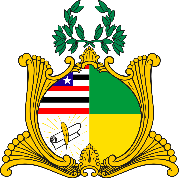 ESTADO DO MARANHÃOAssembleia LegislativaGABINETE DO DEPUTADO DR. YGLÉSIOREQUERIMENTO Nº         /2019Senhor Presidente,Nos termos do que dispõe o art. 163, inciso VIII, do Regimento Interno da Assembleia Legislativa do Maranhão, requeremos que seja encaminhada ao Excelentíssimo Senhor Dr. Luís Fernando Cabral Barreto Junior, Promotor de Justiça e coordenador do Centro de Apoio Operacional do Meio Ambiente no Ministério Público do Maranhão, solicitação para que comunique as providências de monitoramento, investigação, mitigação de danos, recuperação e responsabilização possivelmente tomadas ou propostas pelo órgão, tendo em vista as recentes notícias veiculadas na imprensa maranhense sobre o aparecimento de óleo nas praias do município de Tutóia.Assembleia Legislativa do Estado do Maranhão, 19 de novembro de 2019.DR. YGLÉSIODEPUTADO ESTADUAL